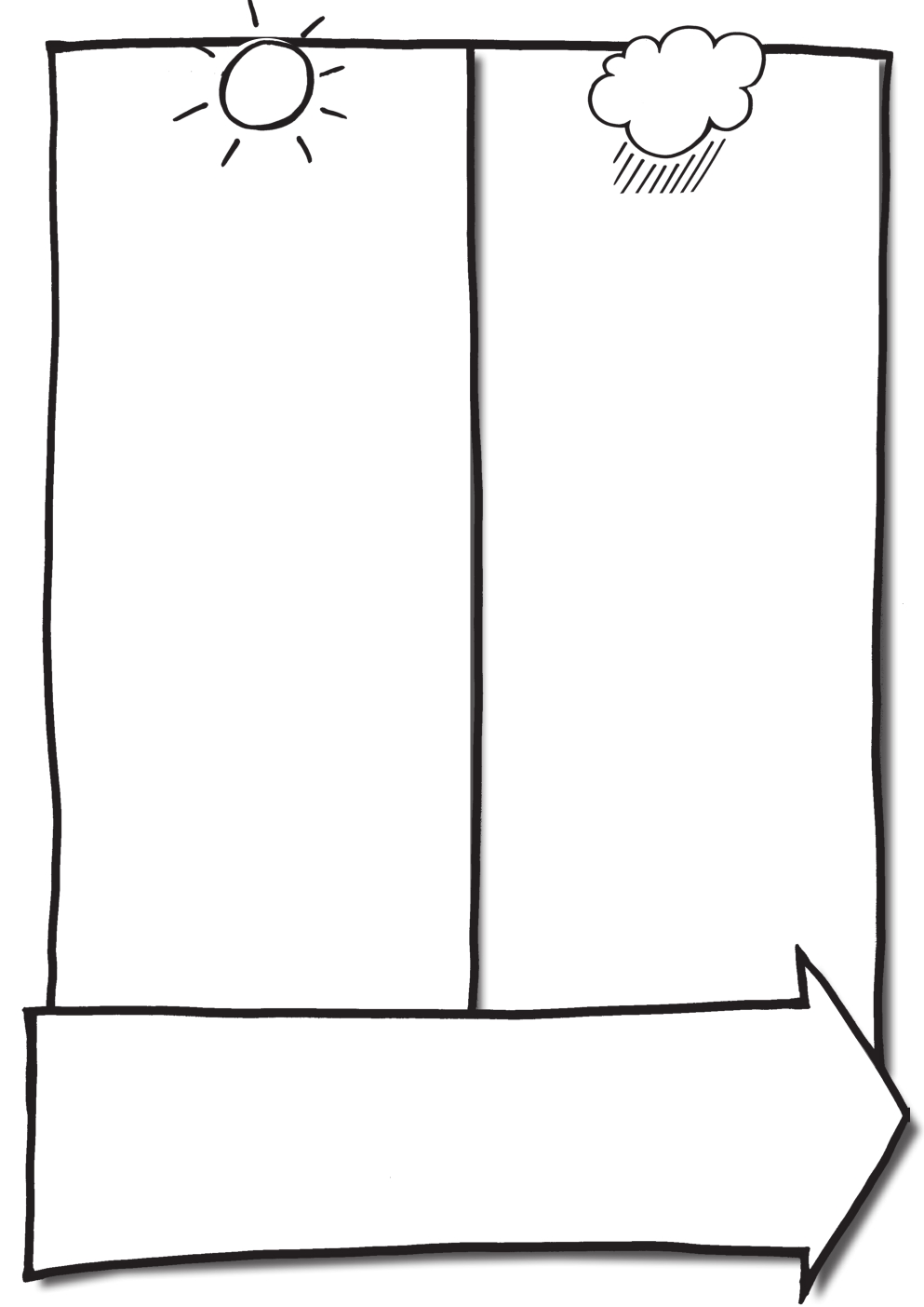 Gute Tage:                                                       Schlechte                        Tage:Was braucht’s für mehr gute und weniger schlechte Tage?